MODELLO DI MODULO DI DONAZIONE 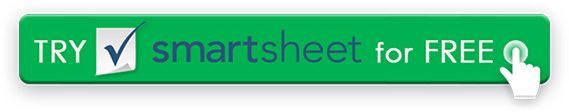 `DATTERODATTERODATTERORICEVUTA N.RICEVUTA N.RICEVUTA N.RICEVUTO DARICEVUTO DARICEVUTO DAINFORMAZIONI DONATOREINFORMAZIONI DONATOREINFORMAZIONI DONATOREINFORMAZIONI DONATOREINFORMAZIONI DONATOREINFORMAZIONI DONATORENome dell'organizzazioneNome dell'organizzazioneNome dell'organizzazioneNome dell'organizzazioneNome della persona fisica o dell'aziendaNome della persona fisica o dell'aziendaNome della persona fisica o dell'aziendaNome della persona fisica o dell'aziendaNome della persona fisica o dell'aziendaNome della persona fisica o dell'azienda123 Strada principale123 Strada principale123 Strada principale123 Strada principale456 Strada principale456 Strada principale456 Strada principale456 Strada principale456 Strada principale456 Strada principaleHamilton, OH 44416Hamilton, OH 44416Hamilton, OH 44416Hamilton, OH 44416Hamilton, OH 44416Hamilton, OH 44416Hamilton, OH 44416Hamilton, OH 44416Hamilton, OH 44416Hamilton, OH 44416(321) 456-7890(321) 789-4560(321) 789-4560(321) 789-4560Indirizzo emailIndirizzo emailIndirizzo emailIndirizzo emailDESCRIZIONEDESCRIZIONEDESCRIZIONEDESCRIZIONEDESCRIZIONEQTYVALORE UNITARIOVALORE UNITARIOVALORE UNITARIOVALORE TOTALEVALORE TOTALEGRAZIEGRAZIEGRAZIEGRAZIEGRAZIETOTALETOTALETOTALETOTALEwww.yourorganizationwebsite.comwww.yourorganizationwebsite.comwww.yourorganizationwebsite.comwww.yourorganizationwebsite.comwww.yourorganizationwebsite.comwww.yourorganizationwebsite.comwww.yourorganizationwebsite.comwww.yourorganizationwebsite.comwww.yourorganizationwebsite.comwww.yourorganizationwebsite.comwww.yourorganizationwebsite.comDONATOREDONATOREDONATOREDONATORERICEVUTA DELLA DONAZIONERICEVUTA DELLA DONAZIONERICEVUTA DELLA DONAZIONERICEVUTA DELLA DONAZIONERICEVUTA DELLA DONAZIONERICEVUTA DELLA DONAZIONENome della persona fisica o dell'aziendaNome della persona fisica o dell'aziendaNome della persona fisica o dell'aziendaNome della persona fisica o dell'aziendaRICEVUTA DELLA DONAZIONERICEVUTA DELLA DONAZIONERICEVUTA DELLA DONAZIONERICEVUTA DELLA DONAZIONERICEVUTA DELLA DONAZIONERICEVUTA DELLA DONAZIONE456 Strada principale456 Strada principale456 Strada principale456 Strada principaleDATTERODATTERODATTEROHamilton, OH 44416Hamilton, OH 44416Hamilton, OH 44416Hamilton, OH 44416RICEVUTA N.RICEVUTA N.RICEVUTA N.(321) 789-4560(321) 789-4560(321) 789-4560(321) 789-4560IMPORTO IMPORTO IMPORTO Indirizzo emailIndirizzo emailIndirizzo emailIndirizzo email––––––––––––––––––– GRAZIE ––––––––––––––––––––– GRAZIE ––––––––––––––––––––– GRAZIE ––––––––––––––––––––– GRAZIE ––––––––––––––––––––– GRAZIE ––––––––––––––––––––– GRAZIE ––––––––––––––––––––– GRAZIE ––––––––––––––––––––– GRAZIE ––––––––––––––––––––– GRAZIE ––––––––––––––––––––– GRAZIE ––––––––––––––––––––– GRAZIE ––Nome dell'organizzazioneNome dell'organizzazioneNome dell'organizzazione123 Strada principale123 Strada principale123 Strada principale123 Strada principaleindirizzo emailindirizzo emailindirizzo emailindirizzo email(321) 456-7890(321) 456-7890(321) 456-7890Hamilton, OH 44416Hamilton, OH 44416Hamilton, OH 44416Hamilton, OH 44416www.yourorganizationwebsite.comwww.yourorganizationwebsite.comwww.yourorganizationwebsite.comwww.yourorganizationwebsite.comDISCONOSCIMENTOTutti gli articoli, i modelli o le informazioni fornite da Smartsheet sul sito Web sono solo di riferimento. Mentre ci sforziamo di mantenere le informazioni aggiornate e corrette, non rilasciamo dichiarazioni o garanzie di alcun tipo, esplicite o implicite, circa la completezza, l'accuratezza, l'affidabilità, l'idoneità o la disponibilità in relazione al sito Web o alle informazioni, agli articoli, ai modelli o alla grafica correlata contenuti nel sito Web. Qualsiasi affidamento che fai su tali informazioni è quindi strettamente a tuo rischio.